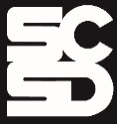 Unit 7    FOOD SERVICE EVALUATION REPORT            Employee:  	Job Title: 	   Employee ID #: 	Location:  	   Supervisor:  	Date of Evaluation: SUPERVISOR COMMENTS/FEEDBACK:EMPLOYEE COMMENTS/FEEDBACK:       I have reviewed the above and have the following comments:(FOR PROBATIONARY EMPLOYEES ONLY)WOULD YOU RECOMMEND THIS PERSON FOR CONTINUED EMPLOYMENT?       YES	  NOSignature of Employee:			Date:			Signature of Supervisor:			Date:			                                                                    (Please print and then sign)	 Copies to: Supervisor 		 Principal/Administrator   Employee	          	 Personnel File               Illustrative Examples(Required if rating is below expectations or improvement needed)JOB PERFORMANCE                                                                                                 (See Attachment)JOB PERFORMANCE                                                                                                 (See Attachment)JOB PERFORMANCE                                                                                                 (See Attachment)JOB PERFORMANCE                                                                                                 (See Attachment)JOB PERFORMANCE                                                                                                 (See Attachment)JOB PERFORMANCE                                                                                                 (See Attachment)JOB PERFORMANCE                                                                                                 (See Attachment)Regularly demonstrates high quality work as well as high levels of productivityThinks creatively to solve problemsPerforms duties in a safe mannerMeets deadlines when requiredAccepts direction / supervisionDemonstrates knowledge of job requirements and plans tasks appropriatelyDemonstrates proper accountability proceduresPractices established sanitation techniques and care of equipmentProvides appropriate direction and training to othersTakes initiativePortrays a positive image to the publicWorks cooperatively with staffAdapts to changing situations / prioritiesFollows District policies and proceduresWORK HABITS                                                                                                                     (See Attachment)WORK HABITS                                                                                                                     (See Attachment)WORK HABITS                                                                                                                     (See Attachment)WORK HABITS                                                                                                                     (See Attachment)WORK HABITS                                                                                                                     (See Attachment)WORK HABITS                                                                                                                     (See Attachment)WORK HABITS                                                                                                                     (See Attachment)Reports to work on timeIs regular in attendanceRequests assistance when needed